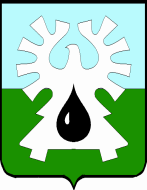 ГОРОДСКОЙ ОКРУГ УРАЙХанты-Мансийского автономного округа - ЮгрыАДМИНИСТРАЦИЯ ГОРОДА УРАЙПОСТАНОВЛЕНИЕот ___________________		 № __________О реестрах муниципальных услуг города Урай В соответствии с Федеральным законом от 27.07.2010 №210-ФЗ «Об организации предоставления государственных и муниципальных услуг», постановлением администрации города Урай от 18.08.2017 №2391 «Об утверждении Положения о порядке формирования и ведения реестра муниципальных услуг города Урай»:1. Утвердить:1) Реестр муниципальных услуг города Урай согласно приложению 1;2) Реестр услуг, предоставляемых муниципальными учреждениями и другими организациями, в которых размещается муниципальное задание (заказ) согласно приложению 2.2. Признать утратившими силу постановления администрации города Урай:1) от 19.08.2011 №2355 «Об утверждении Реестра муниципальных услуг муниципального образования городской округ город Урай»;2) от 29.11.2011 №3555 «О внесении изменений в Реестр муниципальных услуг муниципального образования городской округ город Урай»;3) от 29.12.2011 №3962 «О внесении изменения в Реестр муниципальных услуг муниципального образования городской округ город Урай»;4) от 13.02.2012 №424 «О внесении изменения в Реестр муниципальных услуг муниципального образования городской округ город Урай»;5) от 26.11.2012 №3757 «О внесении изменений в приложение к постановлению администрации города Урай от 19.08.2011 №2355»;6) от 06.05.2013 №1518 «О внесении изменений в Реестр муниципальных услуг муниципального образования городской округ город Урай»;7) от 10.07.2013 №2371 «О внесении изменений в приложение к постановлению администрации города Урай от 19.08.2011 №2355 «Об утверждении Реестра муниципальных услуг муниципального образования городской округ город Урай»;8) от 24.07.2013 №2549 «О внесении изменения в приложение к постановлению администрации города Урай от 19.08.2011 №2355 «Об утверждении Реестра муниципальных услуг муниципального образования городской округ город Урай»;9) от 06.09.2013 №3135 «О внесении изменения и дополнения в Реестр муниципальных услуг муниципального образования городской округ город Урай»;10) от 13.09.2013 №3206 «О внесении изменения в Реестр муниципальных услуг муниципального образования городской округ город Урай»;11) от 21.10.2013 №3634 «О внесении дополнения в Реестр муниципальных услуг муниципального образования городской округ город Урай»;12) от 05.02.2014 №273 «О внесении изменений в приложение к постановлению администрации города Урай от 19.08.2011 №2355»;13) от 28.02.2014 №591 «О внесении изменений в приложение к постановлению администрации города Урай от 19.08.2011 №2355»;14) от 27.05.2014 №1659 «О внесении изменения в Реестр муниципальных услуг муниципального образования городской округ город Урай»;15) от 01.09.2014 №3065 «О внесении дополнения в постановление администрации города Урай от 19.08.2011 №2355 «Об утверждении Реестра муниципальных услуг муниципального образования городской округ город Урай»;16) от 24.02.2015 №679 «О внесении изменения в приложение к постановлению администрации города Урай от 19.08.2011 №2355»;17) от 02.03.2015 №759 «О внесении изменений в приложение к постановлению администрации города Урай от 19.08.2011 №2355»;18) от 07.05.2015 №1528 «О внесении изменения в приложение к постановлению администрации города Урай от 19.08.2011 №2355»;19) от 13.05.2015 №1597 «О внесении изменения в приложение к постановлению администрации города Урай от 19.08.2011 №2355»;20) от 29.05.2015 №1796 «О внесении изменения в приложение к постановлению администрации города Урай от 19.08.2011 №2355»;21) от 10.06.2015 №1920 «О внесении изменений в приложение к постановлению администрации города Урай от 19.08.2011 №2355»;22) от 20.11.2015 №3864 «О внесении изменения в приложение к постановлению администрации города Урай от 19.08.2011 №2355»;23) от 01.03.2016 №583 «О внесении изменений в приложение к постановлению администрации города Урай от 19.08.2011 №2355»;24) от 20.05.2016 №1369 «О внесении изменений в приложение к постановлению администрации города Урай от 19.08.2011 №2355»;25) от 24.06.2016 №1797 «О внесении изменения в приложение к постановлению администрации города Урай от 19.08.2011 №2355»;26) от 20.07.2016 №2126 «О внесении изменений в приложение к постановлению администрации города Урай от 19.08.2011 №2355»;27) от 03.08.2016 №2313 «О внесении изменения в приложение к постановлению администрации города Урай от 19.08.2011 №2355»; 28) от 22.09.2016 №2876 «О внесении изменений в приложение к постановлению администрации города Урай от 19.08.2011 №2355»;29) от 09.12.2016 №3803 «О внесении изменений в приложение к постановлению администрации города Урай от 19.08.2011 №2355»;30) от 15.02.2017 №362 «О внесении изменений в приложение к постановлению администрации города Урай от 19.08.2011 №2355»;31) от 23.03.2017 №661 «О внесении изменения в приложение к постановлению администрации города Урай от 19.08.2011 №2355»;32) от 31.07.2017 №2209 «О внесении изменения в приложение к постановлению администрации города Урай от 19.08.2011 №2355»;33) от 24.11.2017 №3461 «О внесении изменений в постановление администрации города Урай от 19.08.2011 №2355»;34) от 26.03.2018 №657 «О внесении изменений в приложение к постановлению администрации города Урай от 19.08.2011 №2355»;35) от 20.07.2018 №1771 «О внесении изменения в приложение к постановлению администрации города Урай от 19.08.2011 №2355»;36) от 06.11.2018 №2884 «О внесении изменений в приложение к постановлению администрации города Урай от 19.08.2011 №2355»;37) от 28.02.2019 №439 «О внесении изменений в приложение к постановлению администрации города Урай от 19.08.2011 №2355»;38) от 26.04.2019 №988 «О внесении изменения в приложение к постановлению администрации города Урай от 19.08.2011 №2355»;39) от 15.08.2019 №2036 «О внесении изменения в приложение к постановлению администрации города Урай от 19.08.2011 №2355»; 40) от 15.11.2019 №2790 «О внесении изменений в приложение к постановлению администрации города Урай от 19.08.2011 №2355»;41) от 22.01.2020 №103 «О внесении изменений в приложение к постановлению администрации города Урай от 19.08.2011 №2355»;42) от 23.06.2020 №1451 «О внесении изменения в приложение к постановлению администрации города Урай от 19.08.2011 №2355»;43) от 17.07.2020 №1636 «О внесении изменения в приложение к постановлению администрации города Урай от 19.08.2011 №2355»;44) от 20.08.2020 №1929 «О внесении изменения в приложение к постановлению администрации города Урай от 19.08.2011 №2355»;45) от 08.12.2020 №3035 «О внесении изменений в постановление администрации города Урай от 19.08.2011 №2355»;46) от 25.03.2021 №782 «О внесении изменений в приложение к постановлению администрации города Урай от 19.08.2011 №2355»;47) от 30.04.2021 №1155 «О внесении изменения в приложение к постановлению администрации города Урай от 19.08.2011 №2355»;48) от 08.09.2021 №2211 «О внесении изменения в приложение к постановлению администрации города Урай от 19.08.2011 №2355»;49) от 24.12.2021 №3206 «О внесении изменений в постановление администрации города Урай от 19.08.2011 № 2355»;50) от 31.05.2022 №1291 «О внесении изменений в приложение к постановлению администрации города Урай от 19.08.2011 №2355»;51) от 24.08.2022 №2035 «О внесении изменений в приложение к постановлению администрации города Урай от 19.08.2011 №2355»;52) от 21.10.2022 №2627 «О внесении изменений в приложение к постановлению администрации города Урай от 19.08.2011 №2355»;53) от 28.11.2022 №2918 «О внесении изменений в приложение к постановлению администрации города Урай от 19.08.2011 №2355»;54) от 21.12.2022 №3238 «О внесении изменения в приложение к постановлению администрации города Урай от 19.08.2011 №2355»;55) от 29.12.2022 №3386 «О внесении изменения в приложение к постановлению администрации города Урай от 19.08.2011 №2355»;56) от 14.02.2023 №293 «О внесении изменения в приложение к постановлению администрации города Урай от 19.08.2011 №2355»;57) от 21.04.2023 №822 «О внесении изменений в приложение к постановлению администрации города Урай от 19.08.2011 №2355».3. Опубликовать постановление в газете «Знамя» и разместить на официальном сайте органов местного самоуправления города Урай в информационно-телекоммуникационной сети «Интернет». 4. Контроль за выполнением постановления возложить на заместителя главы города Урай С.П.Новосёлову.Глава города Урай	 Т.Р. ЗакирзяновПриложение 1 к постановлению администрации города Урайот ____________ №________Реестр муниципальных услуг города УрайРаздел I. Сведения о муниципальных услугах, предоставляемых органами местного самоуправления города УрайРаздел II. Сведения об услугах, которые являются необходимыми и обязательными для предоставления муниципальных услуг города Урай и включены в перечень, утвержденный нормативным правовым актом представительного органа местного самоуправления города УрайРаздел III. Сведения об услугах, предоставляемых в электронной форме муниципальными учреждениями и другими организациями, в которых размещается муниципальное задание (заказ)Приложение 2 к постановлению администрации города Урайот ______________ №________Реестр услуг, предоставляемых муниципальными учреждениями и другими организациями, в которых размещается муниципальное задание (заказ)№ п/пНаименование муниципальной услугиСведения о правовых основаниях (наименование правового акта, его дата и номер, раздел, абзац, статья, пункт, подпункт)1.Орган администрации города Урай, ответственный за предоставление муниципальных услуг от имени администрации города Урай – правовое управление администрации города УрайОрган администрации города Урай, ответственный за предоставление муниципальных услуг от имени администрации города Урай – правовое управление администрации города Урай1.1.Уведомительная регистрация трудового договора, заключаемого между работником и работодателем - физическим лицом, не являющимся индивидуальным предпринимателем, изменений в трудовой договор, факта прекращения трудового договорастатья 303 Трудового кодекса Российской Федерации;постановление Правительства Ханты-Мансийского автономного округа от 24.06.2002 №379-п «Об утверждении Порядка регистрации трудовых договоров, заключаемых между работниками и работодателями - физическими лицами, не являющимися индивидуальными предпринимателями»2.Орган администрации города Урай, ответственный за предоставление муниципальных услуг от имени администрации города Урай – управление экономического развития администрации города УрайОрган администрации города Урай, ответственный за предоставление муниципальных услуг от имени администрации города Урай – управление экономического развития администрации города Урай2.1.Выдача разрешения на право организации розничного рынкапункт 33 части 1 статьи 16 Федерального закона от 06.10.2003 №131-ФЗ «Об общих принципах организации местного самоуправления в Российской Федерации»;часть 1 статьи 5 Федерального закона от 30.12.2006 №271-ФЗ «О розничных рынках и о внесении изменений в Трудовой кодекс Российской Федерации»;пункт 2 статьи 5 Закона Ханты-Мансийского автономного округа - Югры от 21.05.2007 №41-оз «Об организации деятельности розничных рынков на территории Ханты-Мансийского автономного округа – Югры»2.2.Оказание финансовой поддержки сельскохозяйственным товаропроизводителямпункт 33 части 1 статьи 16 Федерального закона от 06.10.2003 №131-ФЗ «Об общих принципах организации местного самоуправления в Российской Федерации»2.3.Оказание финансовой поддержки субъектам малого и среднего предпринимательствапункт 33 части 1 статьи 16 Федерального закона от 06.10.2003 №131-ФЗ «Об общих принципах организации местного самоуправления в Российской Федерации»;часть 1 статьи 17 Федерального закона от 24.07.2007 №209-ФЗ «О развитии малого и среднего предпринимательства в Российской Федерации»3.Орган администрации города Урай, ответственный за предоставление муниципальных услуг от имени администрации города Урай – управление по учету и распределению муниципального жилого фонда администрации города УрайОрган администрации города Урай, ответственный за предоставление муниципальных услуг от имени администрации города Урай – управление по учету и распределению муниципального жилого фонда администрации города Урай3.1.Заключение соглашения о внесении изменений в договор социального найма жилого помещения муниципального жилищного фондастатья 70 Жилищного кодекса Российской Федерации3.2.Оформление договора социального найма жилого помещения муниципального жилищного фонда (на основании решения о предоставлении жилого помещения жилищного фонда социального использования, принятого компетентным органом в установленном порядке до 01.03.2005, ордера на жилое помещение)статья 5 Федерального закона от 29.12.2004 №189-ФЗ «О введении в действие Жилищного кодекса Российской Федерации»;статья 63 Жилищного кодекса Российской Федерации3.3.Передача в собственность граждан занимаемых ими жилых помещений жилищного фонда (приватизация жилищного фонда)статья 2 Закона Российской Федерации от 04.07.1991 №1541-1 «О приватизации жилищного фонда в Российской Федерации»3.4.Передача гражданами в муниципальную собственность приватизированных жилых помещенийпункт 3 части 1 статьи 16 Федерального закона от 06.10.2003 №131-ФЗ «Об общих принципах организации местного самоуправления в Российской Федерации»;Закон Российской Федерации от 04.07.1991 №1541-1 «О приватизации жилищного фонда в Российской Федерации»3.5.Предоставление жилого помещения по договору социального наймапункт 6 части 1 статьи 16 Федерального закона от 06.10.2003 №131-ФЗ «Об общих принципах организации местного самоуправления в Российской Федерации»;статья 57 Жилищного кодекса Российской Федерации;Закон Ханты-Мансийского автономного округа - Югры от 06.07.2005 №57-оз «О регулировании отдельных жилищных отношений в Ханты-Мансийском автономном округе – Югре»3.6.Признание граждан малоимущими в целях постановки на учет граждан в качестве нуждающихся в жилых помещениях, предоставляемых по договорам социального найма из муниципального жилищного фондапункт 6 части 1 статьи 16 Федерального закона от 06.10.2003 №131-ФЗ «Об общих принципах организации местного самоуправления в Российской Федерации»;статья 49 Жилищного кодекса Российской Федерации;статья 15.1 Закона Ханты-Мансийского автономного округа - Югры от 06.07.2005 №57-оз «О регулировании отдельных жилищных отношений в Ханты-Мансийском автономном округе – Югре»3.7.Принятие на учет граждан в качестве нуждающихся в жилых помещенияхпункт 6 части 1 статьи 16 Федерального закона от 06.10.2003 №131-ФЗ «Об общих принципах организации местного самоуправления в Российской Федерации»;статья 52 Жилищного кодекса Российской Федерации;статья 16 Закона Ханты-Мансийского автономного округа - Югры от 06.07.2005 №57-оз «О регулировании отдельных жилищных отношений в Ханты-Мансийском автономном округе – Югре»4.Орган администрации города Урай, ответственный за предоставление муниципальных услуг от имени администрации города Урай – управление по физической культуре, спорту и туризму администрации города УрайОрган администрации города Урай, ответственный за предоставление муниципальных услуг от имени администрации города Урай – управление по физической культуре, спорту и туризму администрации города Урай4.1.Присвоение квалификационных категорий спортивных судейпункт 3 части 1 статьи 9 Федерального закона от 04.12.2007 №329-ФЗ «О физической культуре и спорте в Российской Федерации»;приказ Министерства спорта Российской Федерации от 28.02.2017 №134 «Об утверждении положения о спортивных судьях»4.2.Присвоение спортивных разрядовпункт 3 части 1 статьи 9 Федерального закона от 04.12.2007 №329-ФЗ «О физической культуре и спорте в Российской Федерации»;приказ Министерства спорта Российской Федерации от 19.12.2022 №1255 «Об утверждении положения о Единой всероссийской спортивной классификации»5.Орган администрации города Урай, ответственный за предоставление муниципальных услуг от имени администрации города Урай – комитет по управлению муниципальным имуществом администрации города УрайОрган администрации города Урай, ответственный за предоставление муниципальных услуг от имени администрации города Урай – комитет по управлению муниципальным имуществом администрации города Урай5.1.Передача в аренду, безвозмездное пользование имущества, находящегося в собственности муниципального образования, за исключением земельных участков и жилых помещенийпункт 3 части 1 статьи 16 Федерального закона от 06.10.2003 №131-ФЗ «Об общих принципах организации местного самоуправления в Российской Федерации»5.2.Предоставление информации об объектах учета, содержащейся в реестре имущества субъекта Российской Федерации, об объектах учета из реестра муниципального имуществачасть 5 статьи 51 Федерального закона от 06.10.2003 №131-ФЗ «Об общих принципах организации местного самоуправления в Российской Федерации»5.3.Предоставление информации об объектах недвижимого имущества, находящихся в муниципальной собственности и предназначенных для сдачи в арендупункт 3 части 1 статьи 16 Федерального закона от 06.10.2003 №131-ФЗ «Об общих принципах организации местного самоуправления в Российской Федерации»6.Орган администрации города Урай, ответственный за предоставление муниципальных услуг от имени администрации города Урай – Комитет по финансам администрации города УрайОрган администрации города Урай, ответственный за предоставление муниципальных услуг от имени администрации города Урай – Комитет по финансам администрации города Урай6.1.Дача письменных разъяснений налоговым органам, налогоплательщикам и налоговым агентам по вопросам применения нормативных правовых актов муниципального образования городской округ Урай Ханты-Мансийского автономного округа - Югры о местных налогах и сборахрешение Думы города Урай от 23.09.2010 №64 «О земельном налоге на территории города Урай»;решение Думы города Урай от 23.09.2010 №65 «О налоге на имущество физических лиц»7.Орган администрации города Урай, ответственный за предоставление муниципальных услуг от имени администрации города Урай – отдел дорожного хозяйства и транспорта администрации города УрайОрган администрации города Урай, ответственный за предоставление муниципальных услуг от имени администрации города Урай – отдел дорожного хозяйства и транспорта администрации города Урай7.1.Выдача разрешений на выполнение авиационных работ, парашютных прыжков, демонстрационных полетов воздушных судов, полетов беспилотных воздушных судов (за исключением полетов беспилотных воздушных судов с максимальной взлетной массой менее 0,25 кг), подъемов привязных аэростатов над населенными пунктами, а также на посадку (взлет) на расположенные в границах населенных пунктов площадки, сведения о которых не опубликованы в документах аэронавигационной информациипункт 49 Федеральных правил использования воздушного пространства Российской Федерации, утвержденных постановлением Правительства Российской Федерации от 11.03.2010 №138;пункт 40.5 Федеральных авиационных правил «Организация планирования использования воздушного пространства Российской Федерации», утвержденных приказом Министерства транспорта Российской Федерации от 16.01.2012 №68.Орган администрации города Урай, ответственный за предоставление муниципальных услуг от имени администрации города Урай – отдел по делам несовершеннолетних и защите их прав администрации города УрайОрган администрации города Урай, ответственный за предоставление муниципальных услуг от имени администрации города Урай – отдел по делам несовершеннолетних и защите их прав администрации города Урай8.1.Выдача разрешения на вступление в брак несовершеннолетним лицампункт 2 статьи 13 Семейного кодекса Российской Федерации9.Орган администрации города Урай, ответственный за предоставление муниципальных услуг от имени администрации города Урай – архивная служба администрации города УрайОрган администрации города Урай, ответственный за предоставление муниципальных услуг от имени администрации города Урай – архивная служба администрации города Урай9.1.Предоставление архивных справок, архивных выписок, копий архивных документовпункт 22 части 1 статьи 16 Федерального закона от 06.10.2003 №131-ФЗ «Об общих принципах организации местного самоуправления в Российской Федерации»;часть 1 статьи 13 Федерального закона от 22.10.2004 №125-ФЗ «Об архивном деле в Российской Федерации»10.Учреждение, ответственное за предоставление муниципальных услуг от имени администрации города Урай – муниципальное казенное учреждение «Управление градостроительства, землепользования и природопользования города Урай»Учреждение, ответственное за предоставление муниципальных услуг от имени администрации города Урай – муниципальное казенное учреждение «Управление градостроительства, землепользования и природопользования города Урай»10.1.Выдача акта освидетельствования проведения основных работ по строительству (реконструкции) объекта индивидуального жилищного строительства с привлечением средств материнского (семейного) капиталастатья 10 Федерального закона от 29.12.2006 №256-ФЗ «О дополнительных мерах государственной поддержки семей, имеющих детей»10.2.Выдача градостроительного плана земельного участкапункт 26 части 1 статьи 16 Федерального закона от 06.10.2003 №131-ФЗ «Об общих принципах организации местного самоуправления в Российской Федерации»;статья 57.3 Градостроительного кодекса Российской Федерации10.3.Выдача копий архивных документов, подтверждающих право на владение землейпункт 3 части 1 статьи 16 Федерального закона от 06.10.2003 №131-ФЗ «Об общих принципах организации местного самоуправления в Российской Федерации»;Федеральный закон от 22.10.2004 №125-ФЗ «Об архивном деле в Российской Федерации»10.4.Выдача разрешений на право вырубки зеленых насажденийпункт 25 статьи 16 Федерального закона от 06.10.2003 №131-ФЗ «Об общих принципах организации местного самоуправления в Российской Федерации»;раздел 6 Правил благоустройства территории города Урай, утвержденных решением Думы города Урай от 28.06.2018 №3110.5.Выдача разрешения на ввод объекта в эксплуатациюпункт 26 части 1 статьи 16 Федерального закона от 06.10.2003 №131-ФЗ «Об общих принципах организации местного самоуправления в Российской Федерации»;статья 55 Градостроительного кодекса Российской Федерации10.6.Выдача разрешения на использование земель или земельного участка, которые находятся в государственной или муниципальной собственности, без предоставления земельных участков и установления сервитута, публичного сервитутапункт 3 части 1 статьи 16 Федерального закона от 06.10.2003 №131-ФЗ «Об общих принципах организации местного самоуправления в Российской Федерации»;статья 39.34 Земельного кодекса Российской Федерации;постановление Правительства Российской Федерации от 27.11.2014 №1244 «Об утверждении Правил выдачи разрешения на использование земель или земельного участка, находящихся в государственной или муниципальной собственности»10.7.Выдача разрешения на строительство объекта капитального строительства (в том числе внесение изменений в разрешение на строительство объекта капитального строительства и внесение изменений в разрешение на строительство объекта капитального строительства в связи с продлением срока действия такого разрешения)пункт 26 части 1 статьи 16 Федерального закона от 06.10.2003 №131-ФЗ «Об общих принципах организации местного самоуправления в Российской Федерации»;статья 51 Градостроительного кодекса Российской Федерации10.8.Выдача разрешения на установку и эксплуатацию рекламных конструкций на соответствующей территории, аннулирование такого разрешенияпункт 26.1 части 1 статьи 16 Федерального закона от 06.10.2003 №131-ФЗ «Об общих принципах организации местного самоуправления в Российской Федерации»;статья 19 Федерального закона от 13.03.2006 №38-ФЗ «О рекламе»10.9.Направление уведомления о планируемом сносе объекта капитального строительства и уведомления о завершении сноса объекта капитального строительствастатьи 55.30, 55.31 Градостроительного кодекса Российской Федерации10.10.Направление уведомления о соответствии построенных или реконструированных объектов индивидуального жилищного строительства или садового дома требованиям законодательства Российской Федерации о градостроительной деятельностипункт 26 части 1 статьи 16 Федерального закона от 06.10.2003 №131-ФЗ «Об общих принципах организации местного самоуправления в Российской Федерации»;части 16 - 21 статьи 55 Градостроительного кодекса Российской Федерации10.11.Направление уведомления о соответствии указанных в уведомлении о планируемом строительстве параметров объекта индивидуального жилищного строительства или садового дома установленным параметрам и допустимости размещения объекта индивидуального жилищного строительства или садового дома на земельном участкепункт 26 части 1 статьи 16 Федерального закона от 06.10.2003 №131-ФЗ «Об общих принципах организации местного самоуправления в Российской Федерации»;статья 51.1 Градостроительного кодекса Российской Федерации10.12.Отнесение земель или земельных участков в составе таких земель к определенной категории земель или перевод земель или земельных участков в составе таких земель из одной категории в другую категориюпункт 3 части 1 статьи 16 Федерального закона от 06.10.2003 №131-ФЗ «Об общих принципах организации местного самоуправления в Российской Федерации»;статья 8 Земельного кодекса Российской Федерации10.13.Перевод жилого помещения в нежилое помещение и нежилого помещения в жилое помещениепункт 26 части 1 статьи 16 Федерального закона от 06.10.2003 №131-ФЗ «Об общих принципах организации местного самоуправления в Российской Федерации»;статья 14, глава 3 Жилищного кодекса Российской Федерации10.14.Перераспределение земель и (или) земельных участков находящихся в государственной или муниципальной собственности, и земельных участков, находящихся в частной собственностипункт 3 части 1 статьи 16 Федерального закона от 06.10.2003 №131-ФЗ «Об общих принципах организации местного самоуправления в Российской Федерации»;статьи 39.27 - 39.29 Земельного кодекса Российской Федерации10.15.Подготовка и утверждение документации по планировке территориистатьи 45, 46 Градостроительного кодекса Российской Федерации10.16.Постановка граждан на учет в качестве лиц, имеющих право на предоставление земельных участков в собственность бесплатнопункт 3 части 1 статьи 16 Федерального закона от 06.10.2003 №131-ФЗ «Об общих принципах организации местного самоуправления в Российской Федерации»;статья 39.5 Земельного кодекса Российской Федерации10.17.Предварительное согласование предоставления для собственных нужд земельных участков, находящихся в государственной или муниципальной собственности, на которых размещены гаражи, являющиеся объектом капитального строительства и возведенные до дня введения в действие Градостроительного кодекса Российской ФедерацииГлава V.1 Земельного кодекса Российской Федерации;статья 3.7 Федерального закона от 25.10.2001 №137-ФЗ «О введении в действие Земельного кодекса Российской Федерации»10.18.Предварительное согласование предоставления земельного участкапункт 3 части 1 статьи 16 Федерального закона от 06.10.2003 №131-ФЗ «Об общих принципах организации местного самоуправления в Российской Федерации»;статья 39.15 Земельного кодекса Российской Федерации10.19.Предоставление в собственность, аренду, постоянное (бессрочное) пользование, безвозмездное пользование земельного участка, находящегося в государственной или муниципальной собственности, без проведения торговпункт 3 части 1 статьи 16 Федерального закона от 06.10.2003 №131-ФЗ «Об общих принципах организации местного самоуправления в Российской Федерации»;статья 39.14 Земельного кодекса Российской Федерации10.20.Предоставление земельного участка, находящегося в государственной или муниципальной собственности, гражданину или юридическому лицу в собственность бесплатнопункт 3 части 1 статьи 16 Федерального закона от 06.10.2003 №131-ФЗ «Об общих принципах организации местного самоуправления в Российской Федерации»;статья 39.5 Земельного кодекса Российской Федерации10.21.Предоставление земельного участка, находящегося в муниципальной собственности, или государственная собственность на который не разграничена, на торгахпункт 3 части 1 статьи 16 Федерального закона от 06.10.2003 №131-ФЗ «Об общих принципах организации местного самоуправления в Российской Федерации»;статья 39.11 Земельного кодекса Российской Федерации10.22.Предоставление земельных участков членам некоммерческих организаций без проведения торгов в собственность бесплатно для ведения садоводства, огородничества или дачного хозяйствапункт 3 части 1 статьи 16 Федерального закона от 06.10.2003 №131-ФЗ «Об общих принципах организации местного самоуправления в Российской Федерации»;статья 39.2 Земельного кодекса Российской Федерации;части 2.7, 2.8, 2.10 статьи 3 Федерального закона от 25.10.2001 №137-ФЗ «О введении в действие Земельного кодекса Российской Федерации»10.23.Предоставление разрешения на осуществление земляных работпункт 25 части 1 статьи 16 Федерального закона от 06.10.2003 №131-ФЗ «Об общих принципах организации местного самоуправления в Российской Федерации»;раздел 15 Правил благоустройства территории города Урай, утвержденных решением Думы города Урай от 28.06.2018 №3110.24.Предоставление разрешения на отклонение от предельных параметров разрешенного строительства, реконструкции объекта капитального строительствастатья 40 Градостроительного кодекса Российской Федерации10.25.Предоставление разрешения на условно разрешенный вид использования земельного участка или объекта капитального строительствастатья 39 Градостроительного кодекса Российской Федерации10.26.Предоставление сведений, документов и материалов, содержащихся в государственных информационных системах обеспечения градостроительной деятельностипункт 26 части 1 статьи 16 Федерального закона от 06.10.2003 №131-ФЗ «Об общих принципах организации местного самоуправления в Российской Федерации»;статьи 56, 57 Градостроительного кодекса Российской Федерации10.27.Прекращение права постоянного (бессрочного) пользования и права пожизненного наследуемого владения земельными участками, находящимися в муниципальной собственности или государственная собственность на которые не разграниченапункт 3 части 1 статьи 16 Федерального закона от 06.10.2003 №131-ФЗ «Об общих принципах организации местного самоуправления в Российской Федерации»;статьи 45, 53 Земельного кодекса Российской Федерации10.28.Признание садового дома жилым домом и жилого дома садовым домомпостановление Правительства Российской Федерации от 28.01.2006 №47 «Об утверждении Положения о признании помещения жилым помещением, жилого помещения непригодным для проживания, многоквартирного дома аварийным и подлежащим сносу или реконструкции, садового дома жилым домом и жилого дома садовым домом»10.29.Присвоение адреса объекту адресации, изменение и аннулирование такого адресапункт 27 части 1 статьи 16 Федерального закона от 06.10.2003 №131-ФЗ «Об общих принципах организации местного самоуправления в Российской Федерации»;постановление Правительства Российской Федерации от 19.11.2014 №1221 «Об утверждении Правил присвоения, изменения и аннулирования адресов»10.30.Проведение муниципальной экспертизы проектов освоения лесов, расположенных на землях, находящихся в муниципальной собственностистатьи 84, 89 Лесного кодекса Российской Федерации;приказ Министерства природных ресурсов и экологии Российской Федерации от 30.07.2020 №513 «Об утверждении Порядка государственной или муниципальной экспертизы проекта освоения лесов»10.31.Согласование проведения переустройства и (или) перепланировки помещения в многоквартирном домепункт 6 части 1 статьи 16 Федерального закона от 06.10.2003 №131-ФЗ «Об общих принципах организации местного самоуправления в Российской Федерации»;статья 14, глава 4 Жилищного кодекса Российской Федерации10.32Установка информационной вывески, согласование дизайн-проекта размещения вывескипункт 25 части 1 статьи 16 Федерального закона от 06.10.2003 №131-ФЗ «Об общих принципах организации местного самоуправления в Российской Федерации»;раздел 7 Правил благоустройства территории города Урай, утвержденных решением Думы города Урай от 28.06.2018 №3110.33.Установление сервитута (публичного сервитута) в отношении земельного участка, находящегося в государственной или муниципальной собственностипункт 3 части 1 статьи 16 Федерального закона от 06.10.2003 №131-ФЗ «Об общих принципах организации местного самоуправления в Российской Федерации»;статья 39.23 Земельного кодекса Российской Федерации;статья 25 Федерального закона от 08.11.2007 №257-ФЗ «Об автомобильных дорогах и о дорожной деятельности в Российской Федерации и о внесении изменений в отдельные законодательные акты Российской Федерации»10.34.Утверждение схемы расположения земельного участка или земельных участков на кадастровом плане территориипункт 3 части 1 статьи 16 Федерального закона от 06.10.2003 №131-ФЗ «Об общих принципах организации местного самоуправления в Российской Федерации»;статья 11.10 Земельного кодекса Российской Федерации11.Учреждение, ответственное за предоставление муниципальных услуг от имени администрации города Урай – муниципальное казенное учреждение «Управление жилищно-коммунального хозяйства города Урай»Учреждение, ответственное за предоставление муниципальных услуг от имени администрации города Урай – муниципальное казенное учреждение «Управление жилищно-коммунального хозяйства города Урай»11.1.Признание помещения жилым помещением, жилого помещения непригодным для проживания, многоквартирного дома аварийным и подлежащим сносу или реконструкциипостановление Правительства Российской Федерации от 28.01.2006 №47 «Об утверждении Положения о признании помещения жилым помещением, жилого помещения непригодным для проживания, многоквартирного дома аварийным и подлежащим сносу или реконструкции, садового дома жилым домом и жилого дома садовым домом»№ п/пНаименование муниципальной услугиУслуги, которые являются необходимыми и обязательными для предоставления муниципальной услугиУслуги, которые являются необходимыми и обязательными для предоставления муниципальной услугиСведения о правовых основаниях (наименование правового акта, его дата и номер, раздел, абзац, статья, пункт, подпункт)1.Орган администрации города Урай, ответственный за предоставление муниципальных услуг от имени администрации города Урай – правовое управление администрации города УрайОрган администрации города Урай, ответственный за предоставление муниципальных услуг от имени администрации города Урай – правовое управление администрации города УрайОрган администрации города Урай, ответственный за предоставление муниципальных услуг от имени администрации города Урай – правовое управление администрации города УрайОрган администрации города Урай, ответственный за предоставление муниципальных услуг от имени администрации города Урай – правовое управление администрации города Урай1.1.Уведомительная регистрация трудового договора, заключаемого между работником и работодателем - физическим лицом, не являющимся индивидуальным предпринимателем, изменений в трудовой договор, факта прекращения трудового договораВыдача письменного согласия органа опеки и попечительства при трудоустройстве детей-сирот, детей, оставшихся без попечения родителейВыдача письменного согласия органа опеки и попечительства при трудоустройстве детей-сирот, детей, оставшихся без попечения родителейстатья 63 Трудового кодекса Российской Федерации2.Орган администрации города Урай, ответственный за предоставление муниципальных услуг от имени администрации города Урай – управление экономического развития администрации города УрайОрган администрации города Урай, ответственный за предоставление муниципальных услуг от имени администрации города Урай – управление экономического развития администрации города УрайОрган администрации города Урай, ответственный за предоставление муниципальных услуг от имени администрации города Урай – управление экономического развития администрации города УрайОрган администрации города Урай, ответственный за предоставление муниципальных услуг от имени администрации города Урай – управление экономического развития администрации города Урай2.1.Выдача разрешения на право организации розничного рынкаотсутствуютотсутствуютотсутствуют2.2.Оказание финансовой поддержки сельскохозяйственным товаропроизводителямотсутствуютотсутствуютотсутствуют2.3.Оказание финансовой поддержки субъектам малого и среднего предпринимательстваотсутствуютотсутствуютотсутствуют3.Орган администрации города Урай, ответственный за предоставление муниципальных услуг от имени администрации города Урай – управление по учету и распределению муниципального жилого фонда администрации города УрайОрган администрации города Урай, ответственный за предоставление муниципальных услуг от имени администрации города Урай – управление по учету и распределению муниципального жилого фонда администрации города УрайОрган администрации города Урай, ответственный за предоставление муниципальных услуг от имени администрации города Урай – управление по учету и распределению муниципального жилого фонда администрации города УрайОрган администрации города Урай, ответственный за предоставление муниципальных услуг от имени администрации города Урай – управление по учету и распределению муниципального жилого фонда администрации города Урай3.1.Заключение соглашения о внесении изменений в договор социального найма жилого помещения муниципального жилищного фондаотсутствуютотсутствуютотсутствуют3.2.Оформление договора социального найма жилого помещения муниципального жилищного фонда (на основании решения о предоставлении жилого помещения жилищного фонда социального использования, принятого компетентным органом в установленном порядке до 01.03.2005, ордера на жилое помещение)отсутствуютотсутствуютотсутствуют3.3.Передача в собственность граждан занимаемых ими жилых помещений жилищного фонда (приватизация жилищного фонда)отсутствуетотсутствуетотсутствует3.4.Передача гражданами в муниципальную собственность приватизированных жилых помещенийотсутствуютотсутствуютотсутствуют3.5.Предоставление жилого помещения по договору социального найма1. Выдача справки о наличии тяжелых форм хронических заболеваний, при которых невозможно совместное проживание граждан в одной квартире.2. Подготовка и выдача акта (отчета) оценки рыночной стоимости налогооблагаемого имущества, находящегося в собственности гражданина и членов его семьи.1. Выдача справки о наличии тяжелых форм хронических заболеваний, при которых невозможно совместное проживание граждан в одной квартире.2. Подготовка и выдача акта (отчета) оценки рыночной стоимости налогооблагаемого имущества, находящегося в собственности гражданина и членов его семьи.статья 57 Жилищного кодекса Российской Федерации;приказ Министерства здравоохранения Российской Федерации от 29.11.2012 №987н «Об утверждении перечня тяжелых форм хронических заболеваний, при которых невозможно совместное проживание граждан в одной квартире»3.6.Признание граждан малоимущими в целях постановки на учет граждан в качестве нуждающихся в жилых помещениях, предоставляемых по договорам социального найма из муниципального жилищного фондаПодготовка и выдача акта (отчета) оценки рыночной стоимости налогооблагаемого имущества, находящегося в собственности гражданина и членов его семьиПодготовка и выдача акта (отчета) оценки рыночной стоимости налогооблагаемого имущества, находящегося в собственности гражданина и членов его семьипункт 21 Перечня документов, необходимых для признания граждан малоимущими в целях постановки на учет в качестве нуждающихся в жилых помещениях, предоставляемых по договорам социального найма из муниципального жилищного фонда, утвержденного постановлением Правительства Ханты-Мансийского автономного округа - Югры от 16.09.2022 №452-п3.7.Принятие на учет граждан в качестве нуждающихся в жилых помещенияхВыдача справки о наличии тяжелых форм хронических заболеваний, при которых невозможно совместное проживание граждан в одной квартиреВыдача справки о наличии тяжелых форм хронических заболеваний, при которых невозможно совместное проживание граждан в одной квартирестатья 51 Жилищного кодекса Российской Федерации;приказ Министерства здравоохранения Российской Федерации от 29.11.2012 №987н «Об утверждении перечня тяжелых форм хронических заболеваний, при которых невозможно совместное проживание граждан в одной квартире»4.Орган администрации города Урай, ответственный за предоставление муниципальных услуг от имени администрации города Урай – управление по физической культуре, спорту и туризму администрации города УрайОрган администрации города Урай, ответственный за предоставление муниципальных услуг от имени администрации города Урай – управление по физической культуре, спорту и туризму администрации города УрайОрган администрации города Урай, ответственный за предоставление муниципальных услуг от имени администрации города Урай – управление по физической культуре, спорту и туризму администрации города УрайОрган администрации города Урай, ответственный за предоставление муниципальных услуг от имени администрации города Урай – управление по физической культуре, спорту и туризму администрации города Урай4.1.Присвоение квалификационных категорий спортивных судейотсутствуютотсутствуютотсутствуют4.2.Присвоение спортивных разрядовотсутствуютотсутствуютотсутствуют5.Орган администрации города Урай, ответственный за предоставление муниципальных услуг от имени администрации города Урай – комитет по управлению муниципальным имуществом администрации города УрайОрган администрации города Урай, ответственный за предоставление муниципальных услуг от имени администрации города Урай – комитет по управлению муниципальным имуществом администрации города УрайОрган администрации города Урай, ответственный за предоставление муниципальных услуг от имени администрации города Урай – комитет по управлению муниципальным имуществом администрации города УрайОрган администрации города Урай, ответственный за предоставление муниципальных услуг от имени администрации города Урай – комитет по управлению муниципальным имуществом администрации города Урай5.1.Передача в аренду, безвозмездное пользование имущества, находящегося в собственности муниципального образования, за исключением земельных участков и жилых помещенийотсутствуютотсутствуютотсутствуют5.2.Предоставление информации об объектах учета, содержащейся в реестре имущества субъекта Российской Федерации, об объектах учета из реестра муниципального имуществаотсутствуютотсутствуютотсутствуют5.3.Предоставление информации об объектах недвижимого имущества, находящихся в муниципальной собственности и предназначенных для сдачи в арендуотсутствуютотсутствуютотсутствуют6.Орган администрации города Урай, ответственный за предоставление муниципальных услуг от имени администрации города Урай – Комитет по финансам администрации города УрайОрган администрации города Урай, ответственный за предоставление муниципальных услуг от имени администрации города Урай – Комитет по финансам администрации города УрайОрган администрации города Урай, ответственный за предоставление муниципальных услуг от имени администрации города Урай – Комитет по финансам администрации города УрайОрган администрации города Урай, ответственный за предоставление муниципальных услуг от имени администрации города Урай – Комитет по финансам администрации города Урай6.1.Дача письменных разъяснений налоговым органам, налогоплательщикам и налоговым агентам по вопросам применения нормативных правовых актов муниципального образования городской округ Урай Ханты-Мансийского автономного округа - Югры о местных налогах и сборахотсутствуютотсутствуютотсутствуют7.Орган администрации города Урай, ответственный за предоставление муниципальных услуг от имени администрации города Урай – отдел дорожного хозяйства и транспорта администрации города УрайОрган администрации города Урай, ответственный за предоставление муниципальных услуг от имени администрации города Урай – отдел дорожного хозяйства и транспорта администрации города УрайОрган администрации города Урай, ответственный за предоставление муниципальных услуг от имени администрации города Урай – отдел дорожного хозяйства и транспорта администрации города УрайОрган администрации города Урай, ответственный за предоставление муниципальных услуг от имени администрации города Урай – отдел дорожного хозяйства и транспорта администрации города Урай7.1.Выдача разрешений на выполнение авиационных работ, парашютных прыжков, демонстрационных полетов воздушных судов, полетов беспилотных воздушных судов (за исключением полетов беспилотных воздушных судов с максимальной взлетной массой менее 0,25 кг), подъемов привязных аэростатов над населенными пунктами, а также на посадку (взлет) на расположенные в границах населенных пунктов площадки, сведения о которых не опубликованы в документах аэронавигационной информацииотсутствуютотсутствуютотсутствуют8.Орган администрации города Урай, ответственный за предоставление муниципальных услуг от имени администрации города Урай – отдел по делам несовершеннолетних и защите их прав администрации города УрайОрган администрации города Урай, ответственный за предоставление муниципальных услуг от имени администрации города Урай – отдел по делам несовершеннолетних и защите их прав администрации города УрайОрган администрации города Урай, ответственный за предоставление муниципальных услуг от имени администрации города Урай – отдел по делам несовершеннолетних и защите их прав администрации города УрайОрган администрации города Урай, ответственный за предоставление муниципальных услуг от имени администрации города Урай – отдел по делам несовершеннолетних и защите их прав администрации города Урай8.1.Выдача разрешения на вступление в брак несовершеннолетним лицамВыдача справки о беременности несовершеннолетнейВыдача справки о беременности несовершеннолетнейпункт 5 статьи 3 Закона Ханты-Мансийского автономного округа - Югры от 01.07.1997 №34-оз «О порядке и условиях разрешения вступления в брак лицам, не достигшим 16-летнего возраста»9.Орган администрации города Урай, ответственный за предоставление муниципальных услуг от имени администрации города Урай – архивная служба администрации города УрайОрган администрации города Урай, ответственный за предоставление муниципальных услуг от имени администрации города Урай – архивная служба администрации города УрайОрган администрации города Урай, ответственный за предоставление муниципальных услуг от имени администрации города Урай – архивная служба администрации города УрайОрган администрации города Урай, ответственный за предоставление муниципальных услуг от имени администрации города Урай – архивная служба администрации города Урай9.1.Предоставление архивных справок, архивных выписок, копий архивных документовПредоставление архивных справок, архивных выписок, копий архивных документовотсутствуютотсутствуют10.Учреждение, ответственное за предоставление муниципальных услуг от имени администрации города Урай – муниципальное казенное учреждение «Управление градостроительства, землепользования и природопользования города Урай»Учреждение, ответственное за предоставление муниципальных услуг от имени администрации города Урай – муниципальное казенное учреждение «Управление градостроительства, землепользования и природопользования города Урай»Учреждение, ответственное за предоставление муниципальных услуг от имени администрации города Урай – муниципальное казенное учреждение «Управление градостроительства, землепользования и природопользования города Урай»Учреждение, ответственное за предоставление муниципальных услуг от имени администрации города Урай – муниципальное казенное учреждение «Управление градостроительства, землепользования и природопользования города Урай»10.1.Выдача акта освидетельствования проведения основных работ по строительству (реконструкции) объекта индивидуального жилищного строительства с привлечением средств материнского (семейного) капиталаВыдача акта освидетельствования проведения основных работ по строительству (реконструкции) объекта индивидуального жилищного строительства с привлечением средств материнского (семейного) капиталаотсутствуютотсутствуют10.2.Выдача градостроительного плана земельного участкаВыдача градостроительного плана земельного участкаотсутствуютотсутствуют10.3.Выдача копий архивных документов, подтверждающих право на владение землейВыдача копий архивных документов, подтверждающих право на владение землейотсутствуютотсутствуют10.4.Выдача разрешений на право вырубки зеленых насажденийВыдача разрешений на право вырубки зеленых насаждений1. Получение заключения специализированной организации о нарушении естественного освещения в жилом или нежилом помещении.2. Получение заключения специализированной организации о нарушении строительных, санитарных и иных норм и правил, вызванных произрастанием зеленых насаждений.пункт 6.19 Правил благоустройства территории города Урай, утвержденных решением Думы города Урай от 28.06.2018 №3110.5.Выдача разрешения на ввод объекта в эксплуатациюВыдача разрешения на ввод объекта в эксплуатацию1. Подготовка акта о подключении (технологическом присоединении) построенного, реконструированного объекта капитального строительства к сетям инженерно-технического обеспечения.2. Подготовка технического плана объекта капитального строительства.3. Подготовка акта приемки выполненных работ по сохранению объекта культурного наследия.статья 55 Градостроительного кодекса Российской Федерации10.6.Выдача разрешения на использование земель или земельного участка, которые находятся в государственной или муниципальной собственности, без предоставления земельных участков и установления сервитута, публичного сервитутаВыдача разрешения на использование земель или земельного участка, которые находятся в государственной или муниципальной собственности, без предоставления земельных участков и установления сервитута, публичного сервитутаПодготовка схемы расположения земельного участка или земельных участков на кадастровом плане территориистатья 11.10 Земельного кодекса Российской Федерации;пункт 4 Правил выдачи разрешения на использование земель или земельного участка, находящихся в государственной или муниципальной собственности, утвержденных постановлением Правительства Российской Федерации от 27.11.2014 №124410.7.Выдача разрешения на строительство объекта капитального строительства (в том числе внесение изменений в разрешение на строительство объекта капитального строительства и внесение изменений в разрешение на строительство объекта капитального строительства в связи с продлением срока действия такого разрешения)Выдача разрешения на строительство объекта капитального строительства (в том числе внесение изменений в разрешение на строительство объекта капитального строительства и внесение изменений в разрешение на строительство объекта капитального строительства в связи с продлением срока действия такого разрешения)1. Подготовка результатов инженерных изысканий и материалов, содержащихся в проектной документации.2. Проведение экспертизы проектной документации.3. Проведение государственной экологической экспертизы проектной документации.4. Выдача подтверждения соответствия вносимых в проектную документацию изменений требованиям, указанным в части 3.8 или 3.9 статьи 49 Градостроительного кодекса Российской Федерации.5. Получение согласования архитектурно-градостроительного облика объекта капитального строительства.6. Выдача документов, предусмотренных законодательством Российской Федерации об объектах культурного наследия, в случае, если при проведении работ по сохранению объекта культурного наследия затрагиваются конструктивные и другие характеристики надежности и безопасности такого объекта.статья 51 Градостроительного кодекса Российской Федерации10.8.Выдача разрешения на установку и эксплуатацию рекламных конструкций на соответствующей территории, аннулирование такого разрешенияВыдача разрешения на установку и эксплуатацию рекламных конструкций на соответствующей территории, аннулирование такого разрешенияотсутствуютотсутствуют10.9.Направление уведомления о планируемом сносе объекта капитального строительства и уведомления о завершении сноса объекта капитального строительстваНаправление уведомления о планируемом сносе объекта капитального строительства и уведомления о завершении сноса объекта капитального строительства1. Получение результатов и материалов обследования объекта капитального строительства. 2. Подготовка проекта организации работ по сносу объекта капитального строительства. статья 55.31 Градостроительного кодекса Российской Федерации10.10.Направление уведомления о соответствии построенных или реконструированных объектов индивидуального жилищного строительства или садового дома требованиям законодательства Российской Федерации о градостроительной деятельностиНаправление уведомления о соответствии построенных или реконструированных объектов индивидуального жилищного строительства или садового дома требованиям законодательства Российской Федерации о градостроительной деятельностиПодготовка технического плана объекта индивидуального жилищного строительства или садового домачасть 16 статьи 55 Градостроительного кодекса Российской Федерации10.11.Направление уведомления о соответствии указанных в уведомлении о планируемом строительстве параметров объекта индивидуального жилищного строительства или садового дома установленным параметрам и допустимости размещения объекта индивидуального жилищного строительства или садового дома на земельном участкеНаправление уведомления о соответствии указанных в уведомлении о планируемом строительстве параметров объекта индивидуального жилищного строительства или садового дома установленным параметрам и допустимости размещения объекта индивидуального жилищного строительства или садового дома на земельном участкеотсутствуютотсутствуют10.12.Отнесение земель или земельных участков в составе таких земель к определенной категории земель или перевод земель или земельных участков в составе таких земель из одной категории в другую категориюОтнесение земель или земельных участков в составе таких земель к определенной категории земель или перевод земель или земельных участков в составе таких земель из одной категории в другую категориюотсутствуютотсутствуют10.13.Перевод жилого помещения в нежилое помещение и нежилого помещения в жилое помещениеПеревод жилого помещения в нежилое помещение и нежилого помещения в жилое помещениеПодготовка и оформление в установленном порядке проекта переустройства и (или) перепланировки переводимого помещениястатья 23 Жилищного кодекса Российской Федерации10.14.Перераспределение земель и (или) земельных участков находящихся в государственной или муниципальной собственности, и земельных участков, находящихся в частной собственностиПерераспределение земель и (или) земельных участков находящихся в государственной или муниципальной собственности, и земельных участков, находящихся в частной собственностиПодготовка схемы расположения земельного участка на кадастровом плане территориистатья 11.10, подпункт 2 пункта 3 статьи 39.29 Земельного кодекса Российской Федерации10.15.Подготовка и утверждение документации по планировке территорииПодготовка и утверждение документации по планировке территорииотсутствуютотсутствуют10.16.Постановка граждан на учет в качестве лиц, имеющих право на предоставление земельных участков в собственность бесплатноПостановка граждан на учет в качестве лиц, имеющих право на предоставление земельных участков в собственность бесплатноотсутствуютотсутствуют10.17.Предварительное согласование предоставления для собственных нужд земельных участков, находящихся в государственной или муниципальной собственности, на которых размещены гаражи, являющиеся объектом капитального строительства и возведенные до дня введения в действие Градостроительного кодекса Российской ФедерацииПредварительное согласование предоставления для собственных нужд земельных участков, находящихся в государственной или муниципальной собственности, на которых размещены гаражи, являющиеся объектом капитального строительства и возведенные до дня введения в действие Градостроительного кодекса Российской ФедерацииПодготовка схемы расположения земельного участка или земельных участков на кадастровом плане территориистатья 11.10, подпункт 2 пункта 2 статьи 39.15 Земельного кодекса Российской Федерации10.18.Предварительное согласование предоставления земельного участкаПредварительное согласование предоставления земельного участкаПодготовка схемы расположения земельного участка или земельных участков на кадастровом плане территориистатья 11.10, подпункт 2 пункта 2 статьи 39.15 Земельного кодекса Российской Федерации10.19.Предоставление в собственность, аренду, постоянное (бессрочное) пользование, безвозмездное пользование земельного участка, находящегося в государственной или муниципальной собственности, без проведения торговПредоставление в собственность, аренду, постоянное (бессрочное) пользование, безвозмездное пользование земельного участка, находящегося в государственной или муниципальной собственности, без проведения торговотсутствуютотсутствуют10.20.Предоставление земельного участка, находящегося в государственной или муниципальной собственности, гражданину или юридическому лицу в собственность бесплатноПредоставление земельного участка, находящегося в государственной или муниципальной собственности, гражданину или юридическому лицу в собственность бесплатноотсутствуютотсутствуют10.21.Предоставление земельного участка, находящегося в муниципальной собственности, или государственная собственность на который не разграничена, на торгахПредоставление земельного участка, находящегося в муниципальной собственности, или государственная собственность на который не разграничена, на торгахПодготовка схемы расположения земельного участка или земельных участков на кадастровом плане территории статья 11.10 Земельного кодекса Российской Федерации10.22.Предоставление земельных участков членам некоммерческих организаций без проведения торгов в собственность бесплатно для ведения садоводства, огородничества или дачного хозяйстваПредоставление земельных участков членам некоммерческих организаций без проведения торгов в собственность бесплатно для ведения садоводства, огородничества или дачного хозяйстваПодготовка схемы расположения земельного участка или земельных участков на кадастровом плане территориистатья 11.10 Земельного кодекса Российской Федерации;пункт 2.8 статьи 3 Федерального закона от 25.10.2001 №137-ФЗ «О введении в действие Земельного кодекса Российской Федерации»10.23.Предоставление разрешения на осуществление земляных работПредоставление разрешения на осуществление земляных работотсутствуютотсутствуют10.24.Предоставление разрешения на отклонение от предельных параметров разрешенного строительства, реконструкции объекта капитального строительстваПредоставление разрешения на отклонение от предельных параметров разрешенного строительства, реконструкции объекта капитального строительстваотсутствуютотсутствуют10.25.Предоставление разрешения на условно разрешенный вид использования земельного участка или объекта капитального строительстваПредоставление разрешения на условно разрешенный вид использования земельного участка или объекта капитального строительстваотсутствуютотсутствуют10.26.Предоставление сведений, документов и материалов, содержащихся в государственных информационных системах обеспечения градостроительной деятельностиПредоставление сведений, документов и материалов, содержащихся в государственных информационных системах обеспечения градостроительной деятельностиотсутствуютотсутствуют10.27.Прекращение права постоянного (бессрочного) пользования и права пожизненного наследуемого владения земельными участками, находящимися в муниципальной собственности или государственная собственность на которые не разграниченаПрекращение права постоянного (бессрочного) пользования и права пожизненного наследуемого владения земельными участками, находящимися в муниципальной собственности или государственная собственность на которые не разграниченаотсутствуютотсутствуют10.28.Признание садового дома жилым домом и жилого дома садовым домомПризнание садового дома жилым домом и жилого дома садовым домомВыдача заключения по обследованию технического состояния объектаподпункт «б» пункта 56 Положения о признании помещения жилым помещением, жилого помещения непригодным для проживания, многоквартирного дома аварийным и подлежащим сносу или реконструкции, садового дома жилым домом и жилого дома садовым домом, утвержденного постановлением Правительства Российской Федерации от 28.01.2006 №4710.29.Присвоение адреса объекту адресации, изменение и аннулирование такого адресаПрисвоение адреса объекту адресации, изменение и аннулирование такого адресаотсутствуютотсутствуют10.30.Проведение муниципальной экспертизы проектов освоения лесов, расположенных на землях, находящихся в муниципальной собственностиПроведение муниципальной экспертизы проектов освоения лесов, расположенных на землях, находящихся в муниципальной собственностиотсутствуютотсутствуют10.31.Согласование проведения переустройства и (или) перепланировки помещения в многоквартирном домеСогласование проведения переустройства и (или) перепланировки помещения в многоквартирном домеПодготовка и оформление в установленном порядке проекта переустройства и (или) перепланировки переустраиваемого и (или) перепланируемого помещения в многоквартирном доме.статья 26 Жилищного кодекса Российской Федерации10.32.Установка информационной вывески, согласование дизайн-проекта размещения вывескиУстановка информационной вывески, согласование дизайн-проекта размещения вывескиОтсутствуютОтсутствуют10.33.Установление сервитута (публичного сервитута) в отношении земельного участка, находящегося в государственной или муниципальной собственностиУстановление сервитута (публичного сервитута) в отношении земельного участка, находящегося в государственной или муниципальной собственностиПодготовка схемы расположения земельного участка или земельных участков на кадастровом плане территории.статья 11.10, пункт 1 статьи 39.26 Земельного кодекса Российской Федерации10.34.Утверждение схемы расположения земельного участка или земельных участков на кадастровом плане территорииУтверждение схемы расположения земельного участка или земельных участков на кадастровом плане территорииПодготовка схемы расположения земельного участка или земельных участков на кадастровом плане территории статья 11.10 Земельного кодекса Российской Федерации11.Учреждение, ответственное за предоставление муниципальных услуг от имени администрации города Урай – муниципальное казенное учреждение «Управление жилищно-коммунального хозяйства города Урай»Учреждение, ответственное за предоставление муниципальных услуг от имени администрации города Урай – муниципальное казенное учреждение «Управление жилищно-коммунального хозяйства города Урай»Учреждение, ответственное за предоставление муниципальных услуг от имени администрации города Урай – муниципальное казенное учреждение «Управление жилищно-коммунального хозяйства города Урай»Учреждение, ответственное за предоставление муниципальных услуг от имени администрации города Урай – муниципальное казенное учреждение «Управление жилищно-коммунального хозяйства города Урай»11.1.Признание помещения жилым помещением, жилого помещения непригодным для проживания, многоквартирного дома аварийным и подлежащим сносу или реконструкцииПризнание помещения жилым помещением, жилого помещения непригодным для проживания, многоквартирного дома аварийным и подлежащим сносу или реконструкции1. Подготовка проекта реконструкции нежилого помещения.2. Проведение обследования и выдача заключения по результатам обследования многоквартирного дома.3. Проведение обследования элементов ограждающих и несущих конструкций жилого помещения.пункт 45 Положения о признании помещения жилым помещением, жилого помещения непригодным для проживания, многоквартирного дома аварийным и подлежащим сносу или реконструкции, садового дома жилым домом и жилого дома садовым домом, утвержденного постановлением Правительства Российской Федерации от 28.01.2006 №4712.Орган администрации города Урай, ответственный за организацию и обеспечение предоставления услуги – Управление образования администрации города УрайОрган администрации города Урай, ответственный за организацию и обеспечение предоставления услуги – Управление образования администрации города УрайОрган администрации города Урай, ответственный за организацию и обеспечение предоставления услуги – Управление образования администрации города УрайОрган администрации города Урай, ответственный за организацию и обеспечение предоставления услуги – Управление образования администрации города Урай12.1Постановка на учет и направление детей в образовательные учреждения, реализующие образовательные программы дошкольного образования Постановка на учет и направление детей в образовательные учреждения, реализующие образовательные программы дошкольного образования 1. Выдача заключения территориальной психолого-медико-психологической комиссии.2. Выдача документа, подтверждающего потребность в обучении в группе оздоровительной направленности.пункты 9, 10 Порядка приема на обучение по образовательным программам дошкольного образования, утвержденного приказом Министерства просвещения Российской Федерации от 15.05.2020 №23612.2.Предоставление информации о текущей успеваемости учащегося, ведение электронного дневника и электронного журнала успеваемостиПредоставление информации о текущей успеваемости учащегося, ведение электронного дневника и электронного журнала успеваемостиотсутствуютотсутствуют12.3.Прием заявлений о зачислении в государственные и муниципальные образовательные организации субъектов Российской Федерации, реализующие программы общего образованияПрием заявлений о зачислении в государственные и муниципальные образовательные организации субъектов Российской Федерации, реализующие программы общего образованияВыдача заключения территориальной психолого-медико-психологической комиссиипункт 26 Порядка приема на обучение по образовательным программам начального общего, основного общего и среднего общего образования, утвержденного приказом Министерства просвещения Российской Федерации от 02.09.2020 №45813.Орган администрации города Урай, ответственный за организацию и обеспечение предоставления услуг – управление по культуре и социальным вопросам администрации города УрайОрган администрации города Урай, ответственный за организацию и обеспечение предоставления услуг – управление по культуре и социальным вопросам администрации города УрайОрган администрации города Урай, ответственный за организацию и обеспечение предоставления услуг – управление по культуре и социальным вопросам администрации города УрайОрган администрации города Урай, ответственный за организацию и обеспечение предоставления услуг – управление по культуре и социальным вопросам администрации города Урай13.1Предоставление доступа к оцифрованным изданиям, хранящимся в библиотеках, в том числе к фонду редких книг, с учетом соблюдения требований законодательства Российской Федерации об авторских и смежных правахПредоставление доступа к оцифрованным изданиям, хранящимся в библиотеках, в том числе к фонду редких книг, с учетом соблюдения требований законодательства Российской Федерации об авторских и смежных правахотсутствуютотсутствуют13.2.Предоставление доступа к справочно-поисковому аппарату библиотек, базам данныхПредоставление доступа к справочно-поисковому аппарату библиотек, базам данныхотсутствуютотсутствуют13.3.Предоставление информации о времени и месте театральных представлений, филармонических и эстрадных концертов и гастрольных мероприятий театров и филармоний, киносеансов, анонсы данных мероприятийПредоставление информации о времени и месте театральных представлений, филармонических и эстрадных концертов и гастрольных мероприятий театров и филармоний, киносеансов, анонсы данных мероприятийотсутствуютотсутствуют14.Органы администрации города Урай, ответственные за организацию и обеспечение предоставления услуг – Управление образования администрации города Урай, управление по культуре и социальным вопросам администрации города Урай, управление по физической культуре, спорту и туризму администрации города УрайОрганы администрации города Урай, ответственные за организацию и обеспечение предоставления услуг – Управление образования администрации города Урай, управление по культуре и социальным вопросам администрации города Урай, управление по физической культуре, спорту и туризму администрации города УрайОрганы администрации города Урай, ответственные за организацию и обеспечение предоставления услуг – Управление образования администрации города Урай, управление по культуре и социальным вопросам администрации города Урай, управление по физической культуре, спорту и туризму администрации города УрайОрганы администрации города Урай, ответственные за организацию и обеспечение предоставления услуг – Управление образования администрации города Урай, управление по культуре и социальным вопросам администрации города Урай, управление по физической культуре, спорту и туризму администрации города Урай14.1.Запись на обучение по дополнительной общеобразовательной программеЗапись на обучение по дополнительной общеобразовательной программеВыдача документов об отсутствии медицинских противопоказаний для занятий отдельными видами искусства, физической культурой и спортомприложение 19 к приказу Министерства здравоохранения Российской Федерации от 15.12.2014 №834н «Об утверждении унифицированных форм медицинской документации, используемых в медицинских организациях, оказывающих медицинскую помощь в амбулаторных условиях, и порядков по их заполнению»14.2.Организация отдыха детей в каникулярное время Организация отдыха детей в каникулярное время Выдача медицинской справки о состоянии здоровья ребенка, отъезжающего в организацию отдыха детей и их оздоровленияпункт 4 Порядка оказания медицинской помощи несовершеннолетним в период оздоровления и организованного отдыха, утвержденного приказом Министерства здравоохранения Российской Федерации от 13.06.2018 №327н;приложения 17, 18 к приказу Министерства здравоохранения Российской Федерации от 15.12.2014 №834н «Об утверждении унифицированных форм медицинской документации, используемых в медицинских организациях, оказывающих медицинскую помощь в амбулаторных условиях, и порядков по их заполнению».№ п/пНаименование услугиСведения о правовых основаниях (наименование правового акта, его дата и номер, раздел, абзац, статья, пункт, подпункт)1.Орган администрации города Урай, ответственный за организацию и обеспечение предоставления услуг – Управление образования администрации города УрайОрган администрации города Урай, ответственный за организацию и обеспечение предоставления услуг – Управление образования администрации города Урай1.1.Постановка на учет и направление детей в образовательные учреждения, реализующие образовательные программы дошкольного образования пункт 13 части 1 статьи 16 Федерального закона от 06.10.2003 №131-ФЗ «Об общих принципах организации местного самоуправления в Российской Федерации»;статья 67 Федерального закона от 29.12.2012 №273-ФЗ «Об образовании в Российской Федерации»1.2.Прием заявлений о зачислении в государственные и муниципальные образовательные организации субъектов Российской Федерации, реализующие программы общего образованияпункт 13 части 1 статьи 16 Федерального закона от 06.10.2003 №131-ФЗ «Об общих принципах организации местного самоуправления в Российской Федерации»;статья 67 Федерального закона от 29.12.2012 №273-ФЗ «Об образовании в Российской Федерации»2.Органы администрации города Урай, ответственные за организацию и обеспечение предоставления услуг – Управление образования администрации города Урай, управление по культуре и социальным вопросам администрации города Урай, управление по физической культуре, спорту и туризму администрации города Урай Органы администрации города Урай, ответственные за организацию и обеспечение предоставления услуг – Управление образования администрации города Урай, управление по культуре и социальным вопросам администрации города Урай, управление по физической культуре, спорту и туризму администрации города Урай 2.1.Запись на обучение по дополнительной общеобразовательной программепункт 13 части 1 статьи 16 Федерального закона от 06.10.2003 №131-ФЗ «Об общих принципах организации местного самоуправления в Российской Федерации»;статья 75 Федерального закона от 29.12.2012 № 273-ФЗ «Об образовании в Российской Федерации»2.2.Организация отдыха детей в каникулярное времяпункт 13 части 1 статьи 16 Федерального закона от 06.10.2003 №131-ФЗ «Об общих принципах организации местного самоуправления в Российской Федерации»;статья 9 Федерального закона от 29.12.2012 №273-ФЗ «Об образовании в Российской Федерации»№ п/пНаименование услугиСведения о правовых основаниях (наименование правового акта, его дата и номер, раздел, абзац, статья, пункт, подпункт)1.Орган администрации города Урай, ответственный за организацию и обеспечение предоставления услуг – управление по культуре и социальным вопросам администрации города УрайОрган администрации города Урай, ответственный за организацию и обеспечение предоставления услуг – управление по культуре и социальным вопросам администрации города Урай1.1.Предоставление доступа к оцифрованным изданиям, хранящимся в библиотеках, в том числе к фонду редких книг, с учетом соблюдения требований законодательства Российской Федерации об авторских и смежных правахстатья 44 Конституции Российской Федерации;пункт 16 части 1 статьи 16 Федерального закона от 06.10.2003 №131-ФЗ «Об общих принципах организации местного самоуправления в Российской Федерации»;статьи 12, 40 Основ законодательства Российской Федерации о культуре от 09.10.1992 №3612-11.2.Предоставление доступа к справочно-поисковому аппарату библиотек, базам данныхстатья 44 Конституции Российской Федерации;пункт 16 части 1 статьи 16 Федерального закона от 06.10.2003 №131-ФЗ «Об общих принципах организации местного самоуправления в Российской Федерации»;статьи 12, 40 Основ законодательства Российской Федерации о культуре от 09.10.1992 №3612-11.3.Предоставление информации о времени и месте театральных представлений, филармонических и эстрадных концертов и гастрольных мероприятий театров и филармоний, киносеансов, анонсы данных мероприятийстатья 44 Конституции Российской Федерации;пункт 17 части 1 статьи 16 Федерального закона от 06.10.2003 №131-ФЗ «Об общих принципах организации местного самоуправления в Российской Федерации»;статья 40 Основ законодательства Российской Федерации о культуре от 09.10.1992 №3612-12.Орган администрации города Урай, ответственный за организацию и обеспечение предоставления услуг – Управление образования администрации города УрайОрган администрации города Урай, ответственный за организацию и обеспечение предоставления услуг – Управление образования администрации города Урай2.1.Предоставление информации о текущей успеваемости учащегося, ведение электронного дневника и электронного журнала успеваемостипункт 13 части 1 статьи 16 Федерального закона от 06.10.2003 №131-ФЗ «Об общих принципах организации местного самоуправления в Российской Федерации»;статья 44 Федерального закона от 29.12.2012 №273-ФЗ  «Об образовании в Российской Федерации»